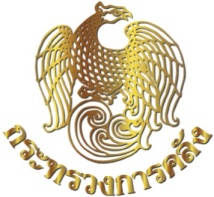 แนวทางและหลักเกณฑ์การคัดเลือกบุคคลเพื่อยกย่องเป็นผู้ประพฤติปฏิบัติตนชอบด้วยความซื่อสัตย์สุจริตประจำปีงบประมาณ พ.ศ. 25631. หลักการและเหตุผลกระทรวงการคลัง กำหนดให้มีการคัดเลือกบุคคลผู้ประพฤติปฏิบัติตนชอบด้วยความซื่อสัตย์สุจริตประจำปีงบประมาณ 2563-เพื่อคัดเลือกผู้ที่สมควรได้รับการยกย่องเป็นผู้ประพฤติตน    ชอบด้วยความซื่อสัตย์สุจริตให้ปรากฏเป็นแบบอย่างต่อหน่วยงาน สังคม เป็นการสร้างขวัญและกำลังใจ         ในอันที่จะประพฤติปฏิบัติตนในแนวทางแห่งความซื่อสัตย์สุจริต ยึดมั่นในคุณธรรมและจริยธรรมข้าราชการ เจ้าหน้าที่ของรัฐ เป็นผู้มีบทบาทสำคัญในการขับเคลื่อนการบริหารและพัฒนาประเทศให้เกิดประโยชน์สูงสุดแก่สังคมส่วนรวม หากข้าราชการ เจ้าหน้าที่ของรัฐ ปฏิบัติหน้าที่ด้วยความซื่อสัตย์สุจริตย่อมส่งผลดีต่อประเทศในทุกๆ ด้าน กระทรวงการคลัง จึงกำหนดให้มีการคัดเลือกบุคคล และจัดพิธีมอบโล่พร้อมประกาศเกียรติคุณเพื่อยกย่องเป็นผู้ประพฤติปฏิบัติตนชอบด้วยความซื่อสัตย์สุจริตและสอดคล้องตามประมวลจริยธรรมข้าราชการพลเรือน ข้อ 20 (5) ที่กำหนดให้หัวหน้าส่วนราชการมีหน้าที่ ในการส่งเสริม และยกย่องบุคลากรของส่วนราชการที่มีความประพฤติ และถือปฏิบัติตามประมวลจริยธรรม     โดยเคร่งครัด กระทรวงการคลังเห็นความสำคัญในการส่งเสริมสนับสนุน กระตุ้น และสร้างแรงจูงใจ        ให้บุคลากรในสังกัดกระทรวงการคลังดำรงตนเป็นแบบอย่างที่ดี ตามแนวทางปฏิบัติของประมวลจริยธรรมข้าราชการพลเรือน จึงกำหนดให้มีการคัดเลือกบุคคล ผู้ประพฤติ ปฏิบัติตนชอบด้วยความซื่อสัตย์สุจริต โปร่งใส ยึดมั่นในคุณธรรม จริยธรรมเพื่อยกย่องเชิดชูเกียรติและสร้างขวัญกำลังใจให้บุคลากรกระทรวงการคลังอันเป็นกลไกหนึ่ง ในการป้องกันการทุจริตและส่งเสริมคนดีมีคุณธรรมให้เป็นแบบอย่างที่ดีในการประพฤติตนของบุคลากรกระทรวงการคลัง2. วัตถุประสงค์2.1 เพื่อสรรหาบุคลากรกระทรวงการคลังที่ปฏิบัติงานด้วยความซื่อสัตย์ สุจริต โปร่งใส ยึดมั่นใน จริยธรรม2.2 เพื่อยกย่องเชิดชูประกาศเกียรติคุณ สร้างขวัญกำลังใจ และความภาคภูมิใจแก่ผู้ได้รับการคัดเลือก2.3 เพื่อเป็นแรงบันดาลใจให้บุคลากรกระทรวงการคลัง มีความเชื่อมั่นศรัทธาในการทำความดี ยึดมั่นคุณธรรมจริยธรรม ปฏิบัติงานด้วยความซื่อสัตย์ สุจริต โปร่งใส ตามประมวลจริยธรรม3. คุณสมบัติของผู้ที่ได้รับการคัดเลือก3.1 เป็นข้าราชการ ลูกจ้างประจำ พนักงานราชการ และลูกจ้างชั่วคราว สังกัดกระทรวงการคลัง3.2 มีระยะเวลาการปฏิบัติราชการในหน่วยงานปัจจุบันต่อเนื่อง ไม่น้อยกว่า 5 ปี (นับถึงวันที่ปิดรับสมัคร) สามารถนับรวมเวลาราชการทวีคูณ-แต่ไม่นับเวลาราชการลาศึกษาต่อทั้งในประเทศ   และต่างประเทศ-2-ต้องไม่เคยถูกลงโทษ ทั้งทางวินัยหรืออาญา เว้นแต่กรณีกระทำโดยประมาทหรือ   ลหุโทษที่ไม่ทำให้ราชการได้รับความเสียหายอย่างร้ายแรง และไม่เคยถูกกล่าวหาร้องเรียน หรือถูกสอบสวนระหว่างการคัดเลือก3.4 ต้องเป็นผู้ประพฤติปฏิบัติตนเป็นแบบอย่างที่ดีในการปฏิบัติงานด้วยความซื่อสัตย์  ยึดมั่นสุจริต โปร่งใส มีคุณธรรมจริยธรรมตามประมวลจริยธรรม มีจิตสาธารณะโดยมีพฤติกรรมที่แสดงให้เห็นว่า3.4.1 ความตั้งมั่นในความซื่อสัตย์สุจริตอย่างมั่นคง หมายถึง การปฏิบัติตนด้วยความยึดมั่น ถือมั่นในความซื่อสัตย์สุจริตอย่างมั่นคง หรือการไม่อ่อนไหวต่อสิ่งยั่วยุหรือแรงกดดันใดๆ  อันก่อให้เกิดการกระทำการทุจริตหรือประพฤติมิชอบ และมีพฤติกรรมที่แสดงออกถึงความซื่อสัตย์สุจริต ยึดถือกฎ ระเบียบ แบบแผนอย่างเคร่งครัด3.4.2 การยืนหยัดต่อสู้ปกป้องเพื่อความซื่อสัตย์สุจริต หมายถึง การปฏิบัติตน    ในการยืนหยัดต่อสู้ ปกป้องกับอิทธิพลหรือการกระทำใดๆ ที่ไม่ถูกต้องอันส่งผลให้เกิดการกระทำทุจริตทั้งต่อตนเองหรือผู้อื่นโดยไม่เกรงกลัวต่อภัยอันตรายหรือปัญหาที่ จะเกิดขึ้น ไม่สนับสนุนหรือส่งเสริมการทุจริต รวมถึงการไม่นิ่งเฉยเมื่อพบเห็น      การทุจริตแจ้งให้หน่วยงานที่เกี่ยวข้องดำเนินการ3.4.3 ความพากเพียรมุ่งมั่นให้เกิดความซื่อสัตย์สุจริต หมายถึง การปฏิบัติตน    ที่มุ่งมั่นที่จะให้สังคมมีความซื่อสัตย์สุจริตเห็นแก่ประโยชน์ส่วนรวม ทำตนเป็นแบบอย่างที่ดี รวมถึงการมีส่วนร่วมหรือส่งเสริมในการตรวจสอบการใช้อำนาจรัฐ3.4.4 องค์ประกอบอื่น ๆ  ที่สนับสนุนว่ามีการประพฤติตนเกี่ยวกับจิตสาธารณะ สังคม ครอบครัว และหน่วยงาน โดยยึดหลักพอเพียง สุจริต จิตอาสาการบำเพ็ญประโยชน์เพื่อส่วนรวม และอื่นๆ หรือได้รับรางวัลเกี่ยวกับความดี คุณธรรม จริยธรรม รางวัลอื่นที่เกี่ยวข้อง พร้อมพยานหลักฐาน (ถ้ามี)ต้องไม่เคยได้รับการยกย่องเป็นผู้ประพฤติปฏิบัติตนชอบด้วยความซื่อสัตย์สุจริต         จากกระทรวงการคลังมาก่อน4. วิธีการคัดเลือก4.1 หน่วยงานในสังกัดกระทรวงการคลัง4.1.1 ให้หน่วยงานในสังกัดกระทรวงการคลัง พิจารณาคัดเลือกและเสนอชื่อบุคลากรในสังกัด ตามเกณฑ์ที่กำหนด จำนวน 1 คน หากหน่วยงานไม่เสนอชื่อ ให้แจ้งเป็นลายลักษณ์อักษร4.1.2 ผู้เข้ารับการคัดเลือก เสนอผลงานในแบบผลงานเพื่อยกย่องเป็นผู้ประพฤติปฏิบัติตนชอบด้วยความซื่อสัตย์สุจริตกระทรวงการคลัง และเสนอผู้บังคับบัญชาระดับสำนัก/กอง/ศูนย์/กลุ่ม เป็นผู้รับรอง ท้ายแบบเสนอชื่อ พร้อมประเมินเบื้องต้นตามแบบฟอร์มที่กำหนด4.1.3 ให้หน่วยงานในสังกัดกระทรวงการคลังพิจารณาคัดเลือกผู้ที่สมควรได้รับการพิจารณายกย่องเป็นผู้ประพฤติตนชอบด้วยความซื่อสัตย์สุจริต และส่งผลงานตามแบบฟอร์มให้ศูนย์ปฏิบัติการต่อต้านการทุจริต กระทรวงการคลัง ในรูปแบบเอกสารและไฟล์ PDF 4.2 หน่วยงานในสังกัดสำนักงานปลัดกระทรวงการคลัง และสำนักงานรัฐมนตรี4.2.1-ให้หน่วยงานในสังกัดสำนักงานปลัดกระทรวงการคลัง และสำนักงานรัฐมนตรี พิจารณาคัดเลือกและเสนอชื่อบุคลากรในสังกัดจำนวน 1 คน ที่มีความประพฤติและปฏิบัติตนโดดเด่นในเรื่องความซื่อสัตย์สุจริต โปร่งใส มีคุณธรรมและจริยธรรม อย่างเด่นชัดเป็นที่ประจักษ์ หากหน่วยงาน       ไม่เสนอชื่อให้แจ้งเป็นลายลักษณ์อักษร-3-4.2.2 ผู้เข้ารับการคัดเลือก เสนอผลงานในแบบผลงานเพื่อยกย่องเป็นผู้ประพฤติปฏิบัติตนชอบด้วยความซื่อสัตย์สุจริตกระทรวงการคลัง และเสนอผู้บังคับบัญชาระดับสำนัก/กอง/ศูนย์/กลุ่ม เป็นผู้รับรอง ท้ายแบบเสนอชื่อ พร้อมประเมินเบื้องต้นตามแบบฟอร์มที่กำหนด4.2.3 ส่งผลงานตามแบบฟอร์มให้ศูนย์ปฏิบัติการต่อต้านการทุจริตกระทรวงการคลัง ในรูปแบบเอกสารและไฟล์ PDF 4.2.4 คณะกรรมการพิจารณาคัดเลือกบุคลากรที่ประพฤติปฏิบัติตนซื่อสัตย์สุจริตของสำนักงานรัฐมนตรี กระทรวงการคลังและสำนักงานปลัดกระทรวงการคลัง ตามคำสั่งสำนักงานปลัดกระทรวงการคลัง ที่ 563/2558 เมื่อวันที่ 3 มิถุนายน 2558 ให้เหลือ 1 คน 4. เกณฑ์การพิจารณาหมายเหตุ  ผู้ผ่านการคัดเลือกหน่วยงานละ 1 คน จะได้รับโล่บุคคลเพื่อยกย่องเชิดชูเกียรติเป็นผู้ประพฤติปฏิบัติตนชอบด้วยความซื่อสัตย์สุจริตเกณฑ์การพิจารณาเกณฑ์การพิจารณาคะแนน1ประวัติทางวินัย : ไม่เคยถูกลงโทษ ทั้งทางวินัยหรืออาญา เว้นแต่กรณีกระทำโดยประมาทหรือลหุโทษที่ไม่ทำให้ราชการได้รับความเสียหายอย่างร้ายแรง และไม่เคยถูกกล่าวหาร้องเรียน หรือถูกสอบสวนระหว่างการคัดเลือก102ผลงานด้านการประพฤติปฏิบัติงาน  (60 คะแนน)2.1-พฤติกรรมที่แสดงให้เห็นถึงความตั้งมั่นด้วยความซื่อสัตย์ สุจริตอย่างมั่นคงการปฏิบัติตนด้วยความยึดมั่น ถือมั่นในความซื่อสัตย์สุจริตอย่างมั่นคง หรือการไม่อ่อนไหวต่อสิ่งยั่วยุหรือแรงกดดันใดๆ อันก่อให้เกิดการกระทำการทุจริตหรือประพฤติมิชอบ และมีพฤติกรรมที่แสดงออกถึงความซื่อสัตย์สุจริต 2022.2 พฤติกรรมที่แสดงให้เห็นถึงการยืนหยัดต่อสู้ ปกป้อง เพื่อความซื่อสัตย์การปฏิบัติตนในการยืนหยัดต่อสู้ ปกป้องกับอิทธิพลหรือการกระทำใดๆ ที่ไม่ถูกต้องอันส่งผลให้เกิดการกระทำทุจริตทั้งต่อตนเองหรือผู้อื่นโดยไม่เกรงกลัวต่อภัยอันตรายหรือปัญหาที่จะเกิดขึ้น ไม่สนับสนุนหรือส่งเสริมการทุจริต รวมถึงการไม่นิ่งเฉยเมื่อพบเห็นการทุจริตแจ้งให้หน่วยงานที่เกี่ยวข้องดำเนินการ2022.3 พฤติกรรมที่แสดงให้เห็นถึงความพากเพียรมุ่งมั่นให้เกิดความซื่อสัตย์ สุจริตการปฏิบัติตนที่มุ่งมั่นที่จะให้สังคมมีความซื่อสัตย์สุจริตเห็นแก่ประโยชน์ส่วนรวม ทำตนเป็นแบบอย่างที่ดี รวมถึงการมีส่วนร่วมหรือส่งเสริมในการตรวจสอบการใช้อำนาจรัฐ203ปฏิบัติหน้าที่ราชการด้วยความอุตสาหะ เสียสละ ทุ่มเท อุทิศเวลาให้กับหน่วยงานราชการ สังคม อย่างเต็มที่ และอยู่ในระเบียบวินัย มีคุณธรรม จริยธรรม154องค์ประกอบอื่นๆ เช่น มีการประพฤติตนเกี่ยวกับจิตสาธารณะ สังคม ครอบครัว และหน่วยงาน โดยยึดหลักพอเพียง สุจริต จิตอาสา การบำเพ็ญประโยชน์เพื่อส่วนรวม หรือได้รับรางวัลเกี่ยวกับความดี คุณธรรม จริยธรรม รางวัลอื่นที่เกี่ยวข้อง พร้อมพยานหลักฐาน (ถ้ามี)15รวมรวม100